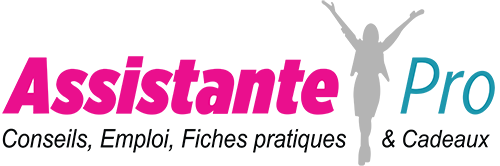 Certification Office Manager-Eligible OFPPT-Cycle 25-26 Octobre, 12-13-28-29 Novembre 19-20 Décembre 201807-08 Janvier 2019Contenu :Module 1 : Définir son rôle et ses missions d’Office ManagerModule 2 : Adapter sa communication à ses interlocuteurs et organiser le travail de son équipeModule 3 : Maîtriser les fondamentaux de la comptabilité et de la gestion de l’entrepriseModule 4 : Conduire et manager un projetModule 5 : Adopter une attitude de managerModule 6 : Gérer les Ressources Humaines et la formationRaison Sociale :Adresse : ___________________________________________________________________Téléphone : __/__/__/__/__Participants :Frais de la formation (Le Cycle) :	36.000 Dirhams HT
Certification : 3.500 Dirhams HTTarif global HT : _____________________________________________________________TVA (20%) : ________________________________________________________________Tarif global TTC : ____________________________________________________________Déjeuners et Pauses café à la charge de ASSISTANTE PROResponsable formation Assistante Pro :Nom et Prénom : Imane BOUCHIKHIFonction : Directrice Générale			Téléphone : +212 6 65 78 86 88Email : formation@assistantepro.comResponsable Formation au sein de votre établissement :Nom et Prénom : _____________________________________________________________Fonction : __________________________________________________________________E-mail : ________________________			Téléphone : __/__/__/__/__Adresse : _____________________________________________________ Cachet sociétéMerci de retourner cette fiche signée et cachetée à l’adresse mail formation@assistantepro.comNom & PrénomFonctionTéléphoneEmail